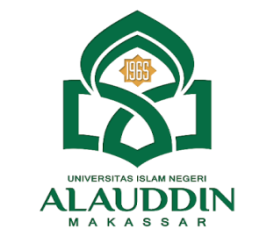 FORMULIR PENDAFTARAN UJIAN KUALIFIKASI HASIL SKRIPSINama Lengkap	:	........................……………………………………………..………………………………..    Tempat/Tanggal Lahir	:	........................……………………………………………..………………………………..Alamat	:	........................……………………………………………..………………………………..Nomor HP/e-mail	:	........................……………………………………………..………………………………..Suku Bangsa	:	........................……………………………………………..………………………………..NIM	:	........................……………………………………………..………………………………..Jurusan/Prodi	:	........................……………………………………………..………………………………..Jenis Kelamin	:	........................……………………………………………..………………………………..Judul Skripsi	:	........................……………………………………………..………………………………..		........................……………………………………………..………………………………..		........................……………………………………………..………………………………..		........................……………………………………………..………………………………..		........................……………………………………………..………………………………..Bukti Pembayaran SPP	:	........................……………………………………………..………………………………..SK Ujian Kualifikasi Proposal	:	Nomor …..……Tanggal….…Bulan…………………....….Tahun…..….IPK Sementara	:	IPK(S)     =       =	Persetujuan Ujian Kualifikasi Hasil Skripsi	:	Tanggal …...… Bulan………………………….……Tahun 20...Pembimbing	:	1. …………………………………………………………..…………………..................... 	:	2. …………………………………………………………..………………….....................Penguji	:	1. …………………………………………………………..………………….....................		2.	…………………………………………………………..…………………....................Pelaksana	:	…………………………………………………………..………………........................…..							Samata-Gowa, ……..............…………… 20 .........  	Mahasiswa,	________________________________________	NIM